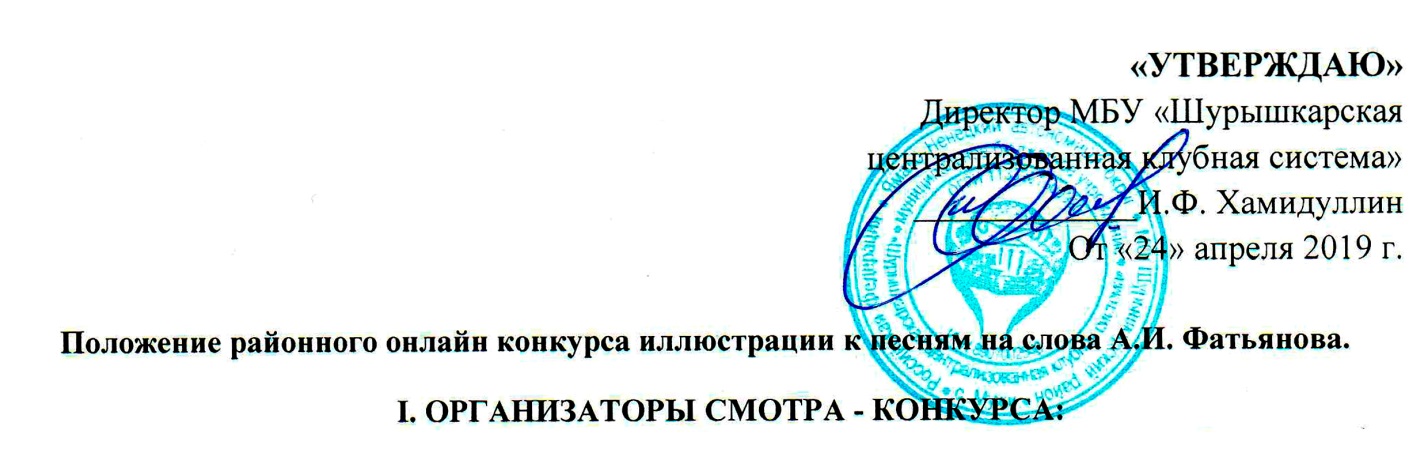 1.1.Муниципальное бюджетное учреждение «Шурышкарская централизованная клубная система».II. ЦЕЛИ И ЗАДАЧИ СМОТРА - КОНКУРСА:2.1. Способствовать развитию творческих способностей и патриотической направленности жителей Шурышкарского района;2.2. Популяризация поэтического и песенного наследия А.И.Фатьянова, музыкальных произведений отечественных авторов, содействующих патриотическому воспитанию населения, прежде всего, молодежи, формированию высоких нравственных качеств, уважения к отечественной истории, традициям, боевым и трудовым подвигам народов России, возрождению духовности нашего общества;2.3. Выражение любви языком фотоискусства;2.4. Развитие семейных традиций;2.5. Выявление оригинальных и нестандартных идей.III. ПОРЯДОК И УСЛОВИЯ ПРОВЕДЕНИЯ СМОТРА – КОНКУРСА:3.1. Сетевой конкурс иллюстрации к песням на слова А.И. Фатьянова проводится во всех Муниципальных образованиях Шурышкарского района с 24 апреля – 7 мая 2019 года;3.2. Участником конкурса может стать любой человек независимо от пола и возраста;3.2. Предварительная регистрация для участия в конкурсе не требуется, но нужно стать участником (добавиться в группу) в социальных сетях «Муниципальное бюджетное учреждение Шурышкарская централизованная клубная система». Ссылка группы (https://vk.com/club144414016);3.3. Каждому участнику нужно с помощью рисунка раскрыть тему иллюстрации к песням на слова А.И. Фатьянова; 3.4. Сфотографировать рисунок и выложить фотографию в официальной группе ВКонтакте «Шурышкарская централизованная клубная система» под хештегом #МойрисунокСамыйлучший. 3.5. Конкурс проходит в два этапа:1 этап – с 24.04.2019 г. по 06.05.2019 г. (участники конкурса выкладывают фотографию рисунка в группу ВКонтакте «Шурышкарская централизованная клубная система» под хештегом #МойрисунокСамыйлучший). фото получившее наибольшее количество «лайков» переходят во 2 этап фотоконкурса.    2 этап – 07.05.2019 г. (состав членов жюри выберут лучшую фотографию по следующим критериям):- Оригинальность;- Художественная и эстетическая зрелищность;- Цветовое решение;- Индивидуальность и стиль автора;- Соответствие тематике конкурса.3.5. Фотография рисунка должны быть в качественном виде;3.6. Организаторы имеют право использовать фотоматериалы, полученные в ходе фотоконкурса, для PR целей;3.8. Участие в конкурсе автоматически подразумевает согласие с правилами фотоконкурса, изложенными в данном Положении.IV. ПОДВЕДЕНИЕ ИТОГОВ:4.1. Победителю конкурса будет вручен диплом победителя и ценный приз.4.3. Каждому участнику конкурса будет выслан онлайн диплом за участие личным сообщением;4.4. Итоговые результаты конкурса будут опубликованы в официальной группе ВКонтакте «Шурышкарская централизованная клубная система» 7 мая 2019 года;4.5. Справки по телефонам 21-3-86;(Ответственная за конкурс – Вальчук Оксана Александровна, сот: 89004011202).